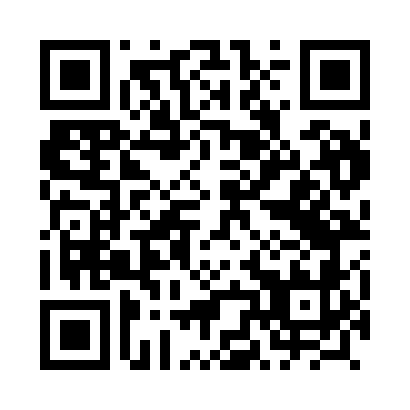 Prayer times for Mozdzany, PolandWed 1 May 2024 - Fri 31 May 2024High Latitude Method: Angle Based RulePrayer Calculation Method: Muslim World LeagueAsar Calculation Method: HanafiPrayer times provided by https://www.salahtimes.comDateDayFajrSunriseDhuhrAsrMaghribIsha1Wed2:154:5412:295:398:0410:352Thu2:154:5212:295:408:0610:353Fri2:144:5012:295:418:0810:364Sat2:134:4812:295:428:1010:375Sun2:124:4612:295:438:1210:386Mon2:114:4412:285:458:1410:387Tue2:104:4212:285:468:1510:398Wed2:094:4012:285:478:1710:409Thu2:094:3912:285:488:1910:4110Fri2:084:3712:285:498:2110:4111Sat2:074:3512:285:508:2210:4212Sun2:064:3312:285:518:2410:4313Mon2:064:3112:285:528:2610:4314Tue2:054:3012:285:538:2810:4415Wed2:044:2812:285:548:2910:4516Thu2:044:2612:285:558:3110:4617Fri2:034:2512:285:568:3310:4618Sat2:034:2312:285:578:3410:4719Sun2:024:2212:285:588:3610:4820Mon2:014:2012:285:598:3710:4921Tue2:014:1912:295:598:3910:4922Wed2:004:1712:296:008:4110:5023Thu2:004:1612:296:018:4210:5124Fri1:594:1512:296:028:4410:5125Sat1:594:1312:296:038:4510:5226Sun1:584:1212:296:048:4610:5327Mon1:584:1112:296:058:4810:5328Tue1:584:1012:296:058:4910:5429Wed1:574:0912:296:068:5110:5530Thu1:574:0812:306:078:5210:5531Fri1:574:0712:306:088:5310:56